Первое правило: 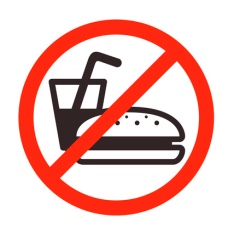 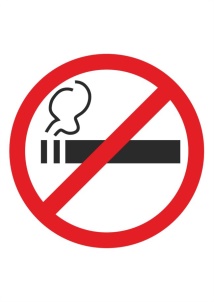 Второе правило:КАК ПРАВИЛЬНО ИЗМЕРИТЬ АРТЕРИАЛЬНОЕ ДАВЛЕНИЕ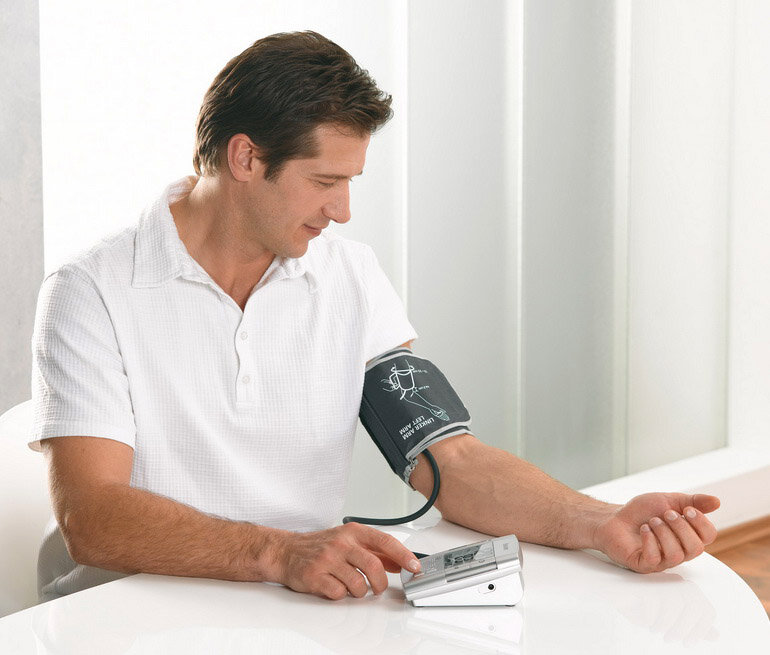 Третье правило: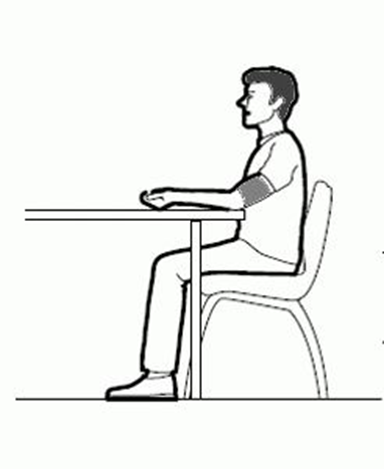 Комарова Полина 210 группаАД измерять в спокойной комфортной обстановке .Во время измерения НЕЛБЗЯ двигается, разговаривать, кушать и т.д.Измерение АД производить до приема пищи, употребления кофе, крепкого чая, алкоголя, курения или через  1,5 часа после.Освободить верхнею часть руки от одежды.Проследить, чтобы закатанный рукав не сжимал руку.Сядьте удобно на стул, чтобы спина упиралась на спинку стула.Положите руку от локтя до кисти на стол так, чтобы манжетка была на уровне сердца.Наденьте манжетку на верхнею часть руки.Нижняя часть манжетки должна быть примерно на 1-2 см выше локтя.Воздушная трубка манжетки должна спускаться по внутренней стороне руки и быть за одной линии со средним пальцем.Во время измерения АД будьте спокойны, не переживайте, сидите спокойно, не разговаривайте, потому что все ваши действия влияют на АД и на тонометр.Тонометр может не верно показывать значения АД из-за того что вы не соблюдали все требования которые прописаны выше. 